VietnamVietnamVietnamVietnamJune 2025June 2025June 2025June 2025MondayTuesdayWednesdayThursdayFridaySaturdaySunday1International Children’s Day234567891011121314151617181920212223242526272829Vietnamese Family Day30NOTES: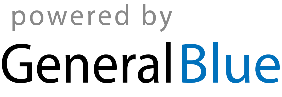 